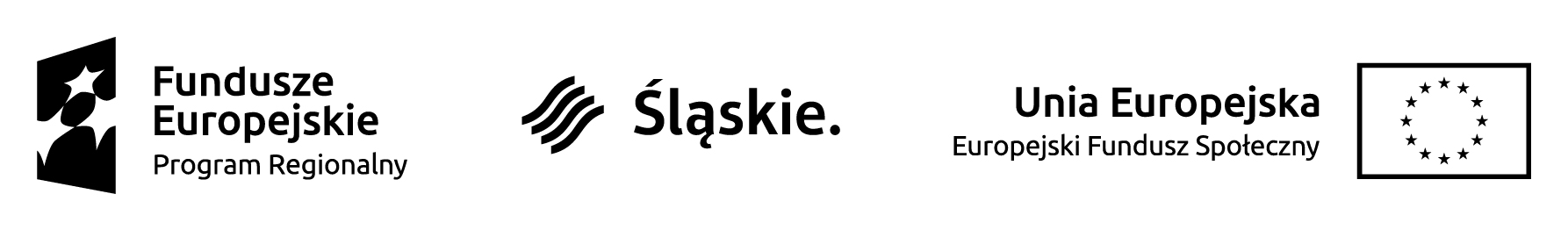 Zakup współfinansowany ze środków Unii Europejskiej w ramach 
Europejskiego Funduszu SpołecznegoZakup współfinansowany ze środków Unii Europejskiej w ramach 
Europejskiego Funduszu SpołecznegoZakup współfinansowany ze środków Unii Europejskiej w ramach 
Europejskiego Funduszu SpołecznegoZakup współfinansowany ze środków Unii Europejskiej w ramach 
Europejskiego Funduszu SpołecznegoZakup współfinansowany ze środków Unii Europejskiej w ramach 
Europejskiego Funduszu SpołecznegoZakup współfinansowany ze środków Unii Europejskiej w ramach 
Europejskiego Funduszu Społecznego